Porta Lógica - Logic Gate OR ou OU ou + 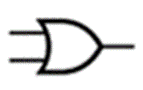 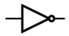 Porta NOT ou INVERTER  (inversor)Desafio 2.1 – Tendo em conta a expressão  A +  a) Calcular o nº de saídas possíveis.b) Preencher a tabela de verdade.c) Desenhar o circuito no logisim. d) Desenhar o diagrama temporal.e) Conclusão. Resoluçãoa) Calcular o nº de saídas possíveis. Resposta 22=4 b) Preencher a tabela de verdade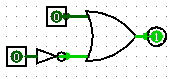 b) Desenhar o circuito no logisim. c) Desenhar o diagrama temporal.f) Conclusão. A saída (s) só será 0 quando A=0 e B=1.EntradasEntradasEntradasSaídaA + ABS0011010010111101A0011B0101S1011